Міністерство освіти і науки УкраїниПрикарпатський національний університет ім. В. СтефаникаПедагогічний факультеткафедра соціальної роботи та соціальної педагогіки#НеТоварІНФОРМАЦІЙНО-КОНСУЛЬТАТИВНИЙ ЦЕНТР СОЦІАЛЬНОЇ ПІДТРИМКИ ОСІБ, ЩО ПОТЕРПІЛИ ВІД ТОРГІВЛІ ЛЮДЬМИ                                                                                         Соціальний проект                                                                                         учасниці ІІ етапу                                                                                        Всеукраїнської студентської                                                                                         олімпіади зі спеціальності                                                                                          “Соціальна робота”                                                                                          студентки 2 курсу  Стрілецької Лілії Богданівни 2019Тема проекту: «Інформаційно-консультативний центр соціальної підтримки осіб, що потерпіли від торгівлі людьми на базі Вигодської селищної об’єднаної територіальної громади». Творча назва: «#НеТовар».Постановка проблеми, її актуальність. Одним із найтяжчих злочинів в усьому світі є торгівля людьми. Торгівля людьми є не лише сучасною формою рабства, яке порушує права людини, а й тяжкою формою насильства, що спричиняє ризик для її життя та здоров’я. Жодна країна світу не може убезпечити себе від торгівлі людьми, і Україна не є виключенням. Негативна соціально-економічна ситуація, низький рівень правової освіти частини населення, насильство проти жінок та дітей, корупція, політична нестабільність, безпринципність злочинців та зростаючий попит на дешеву або неформальну працю, створюють сприятливі умови для процвітання цього виду злочину.З одного боку, працевлаштування за кордоном є важливим джерелом формування середнього класу, інструментом включення до міжнародного ринку праці, інтеграції до міжнародної спільноти через розвиток безпосередніх людських контактів тощо. У той же час масова трудова міграція молодих людей має серйозні негативні наслідки. Це й економічні втрати (відсутність надійних механізмів перерахування отриманих за кордоном доходів), і соціально-трудові (дискримінаційні умови праці та її оплати, відсутність правового врегулювання захисту трудових і соціальних прав). Слід зазначити, що намагання потенційних мігрантів виїхати та працевлаштуватися за межами держави активізує діяльність злочинних груп з оформлення виїзних документів і переправлення за кордон громадян України з метою їх подальшого продажу. Останні дослідження, що проводилися в Україні, показали, що найчастіше жертвами торгівлі людьми стають молоді жінки 18–26-річного віку, переважно неодружені, здебільшого з невеликих міст та сіл. Стосовно чоловіків, то більшість становлять одружені, віком 31–60 років, що виїжджають з метою заробити гроші за короткий строк для забезпечення належного рівня життя своєї сім’ї [3]. Багато людей знають про проблему торгівлі людьми – з повiдомлень у пресi, соцiальної реклами на телебаченнi, бiг-бордiв. Але мало хто усвiдомлює її масштаби, а тим бiльше може припустити, що це станеться саме з ним. Більша частина населення вперто зводить торгівлю людьми до певного переліку міфів. А саме:Жертвами торгівлі людьми стають лише неосвічені люди.Мої друзі не можуть мене продати.Людьми торгують лише за кордоном, але не в моїй країні.Поїздка за кордон цілком безпечна.Зі мною такого ніколи не трапиться.Жертвам торгівлі людьми ніхто не допомагає.Той, кого продали в рабство, завжди може повернутися.Згідно з дослідженнями з питань міграції та торгівлі людьми в Україні, Івано-Франківська область входить у трійку областей, населення яких майже на 50% належить до уразливої групи. У цьому дослідженні визначали людей, які ризикують постраждати від торгівлі людьми за кордоном не як потенційних мігрантів, а як тих, хто схильний погодитися (відповідь «так» і «скоріше так, ніж ні») принаймні на одну ризиковану пропозицію щодо роботи за кордоном [1]. Саме на зменшення кількості уразливого населення у нашій області та допомоги людям, що вже постраждали від торгівлі людьми і буде спрямована діяльність мого соціального проекту. Мета проекту: створення інформаційно-консультативного центру на базі Вигодської селищної об’єднаної територіальної громади, робота якого буде спрямована на інформування населення про небезпеку нелегального заробітку за кордоном, про безпечне працевлаштування та безпечний відпочинок за межами держави, і як результат зменшення кількості людей, що потрапляють у тенета рабства у 21 столітті.Реалізація поставленої мети передбачає досягнення наступних завдань: 1) створити консультативно-інформаційний центр у центрі громади — селище Вигода;2) створити власну консультативну гарячу лінію на базі центру;3) провести соціальне опитування, спрямоване на визначення людей, що потенційно могли стати жертвами торгівлі;4) привернути увагу ЗМІ до даного проекту;5) налагодити співпрацю з Івано-Франківською міською благодійною організацією, «КАРІТАС»;6) провести ряд інформаційних тренінгів з безпечного відпочинку та працевлаштування за кордоном;7) виготовити афіші, брошури, буклети, плакати з даними служб та контактними телефонами консультативних центрів, що працюють у цій сфері;8) проаналізувати ефективність проведеної роботи шляхом повторного опитування жителів Вигодської селищної об’єднаної територіальної громади.Бенефіціари:1. Прямі користувачі проекту:Потерпілі від торгівлі людьми та трудової експлуатації;Потенційні жертви або представники груп ризику: трудові мігранти, ВПО, діти вулиці, підлітки, напівсироти, неповнолітні, випускники шкіл, інтернатів, безробітна молодь, соціально-незахищені сім’ї.2. Непрямі бенефіціари:Члени родин потерпілих від торгівлі людьми та трудової експлуатації;Соціальні працівники, держслужбовці, вихователі, вчителі, священики, медичні працівники, поліцейські та інші;Волонтери.У ході проекту буде застосовано такі ресурси:Людські: залучення жителів ОТГ до роботи у волонтерських групах, а також кваліфіковані спеціалісти для координування проекту, зокрема соціальних працівників.Матеріальні: державне фінансування, міжнародні гранти, підтримка міжнародних фондів, залучення інвестицій, кошти благодійних організацій, меценатів, спонсорів; специфічні фандрейзингові заходи.Інформаційні: навчально-методична, наукова література з питань торгівлі людьми; інформаційна мережа Інтернет, буклети, брошури, афіші.Соціальні: залучення громадських та благодійних організацій для підтримки проекту.Основні етапи упровадження проекту:1) розробка діагностичного інструментарію та вивчення думки жителів ОТГ щодо проблеми торгівлі людьми, їх обізнаності щодо способів пошуку роботи; 2) пошук державного фінансування, залучення інвесторів з метою отримання коштів, щоб здійснити косметичний ремонт одного з приміщень під діяльність центру у Вигодській селищній раді, а також закупівля необхідного обладнання, передбаченого даним проектом;3) налагодження співпраці з Івано-Франківською міською благодійною організацією «КАРІТАС», місцевими органами соціального захисту, міграційними службами;4) залучення та підготовка волонтерів до роботи в проекті, а також кваліфікованих спеціалістів, зокрема соціальних працівників, що на добровільних засадах готові сприяти діяльності центру.5) створення на базі центру консультативної гарячої лінії;6) проведення ряду інформаційних тренінгів з безпечного відпочинку та працевлаштування за кордоном;7) організація вистави, флешмобу та благодійного ярмарку, щоб привернути увагу населення громади до проблеми торгівлі людьми;8) оцінку результативності здійснення проекту та формулювання висновків щодо його реалізації; 9) написання звіту про виконання проекту; 10) представлення результатів роботи в електронних та паперових ЗМІ. Очікуваними результатами проекту «#НеТовар» є: 1) аналітичний звіт з вивчення ставлення жителів ОТГ до проблеми торгівлі людьми; 2) створення діючого консультативно-інформаційного центру;3) формування у жителів Вигодської селищної ОТГ уявлення щодо актуальності та сучасного стану проблеми торгівлі людьми; 4) поширення серед представників груп ризику інформації про правила безпечної поведінки під час виїзду на роботу за кордон; 5) ознайомлення жителів ОТГ з можливими шляхами пошуку місця працевлаштування в Україні; 6) підготовка звіту на електронних та паперових носіях; 7) публікація статей про результати здійснення проекту.Тривалість проекту: 1 рік (червень 2019 – травень 2019).Здається досить дивним, що сьогодні, в ХХІ столітті, ми змушені говорити про торгівлю людьми не в історичному контексті, а в реальному часі. На превеликий жаль, і зараз, мільйони людей у світі перебувають у рабстві. Звичайно, «нові раби» не носять кайданів, їх не пропонують відкрито на ринках, як то було у прадавні часи, на них ніхто не має легальних прав, тому що у всіх країнах рабство заборонено. Тим не менш, люди перетворюються на «товар», який можна продавати і купувати, використовувати як завгодно, а потім викидати як непотріб. Тому торгівля людьми вважається сучасною формою рабства, і розглядається на міжнародному рівні як злочин, що карається законом. З метою зменшення цього негативного явища, такі соціальні проекти як «#НеТовар» є надзвичайно актуальними. Адже найчастіше жертвами торгівлі, люди стають через свою необізнаність та необережність. А ті, кому вдалося вирватися з рабства, просто не знають куди вони можуть звернутися і не вірять у те, що їм можуть допомогти.Щоб охопити вирішення усіх цих проблем центр проводитиме  роботу у трьох паралельних напрямках:Консультування:Абетка безпечної подорожі за кордон (біометричний паспорт, де і як його можна отримати? які ще документи потрібні для перетину державного кордону?).Туризм та інші види поїдок в ЄС (як спланувати подорож так, щоб вона була успішною та безпечною? які документи та скільки коштів варто взяти з собою?).Працевлаштування в ЄС (Чи дає без віз право працевлаштування? як убезпечити себе під час пошуку роботи в ЄС? як оформити національну візу чи дозвіл на проживання та успішно перетнути кордон?).2) Виявлення та допомога тим, хто вже стали жертвами торгівлі людьми:Допомога в отриманні статусу постраждалого від торгівлі людьми.Юридичні консультації, складання позовних заяв на відшкодування морального і матеріального збитку.Допомога в реалізації права на отримання соціальних виплат відповідно до чинного законодавства.Допомога у працевлаштуванні або перекваліфікації.Допомога в отриманні чи поновленні освіти.3) Профілактика. І на мою думку, саме цей напрям є найважливішим, адже ми як соціальні працівники знаємо, що краще попередити проблему ніж розв’язувати її наслідки. Саме з метою профілактики під час проекту буде реалізовано декілька заходів, спрямованих на те, щоб привернути увагу населення до такої соціальної проблеми, як торгівля людьми. А саме:Вистава «Я не хочу стати жертвою рабства». Для проведення заходу хочу залучити активну молодь ОТГ; інсценізувати сценки, де людям пропонують нелегальний заробіток та наслідки таких пропозицій; почитати поезію в ролях (Додаток А).Благодійний ярмарок «СТЕРЕЖИСЬ БЕЗ ВІЗ».Флешмоб «Ми проти торгівлі людьми».Відкриття арт-інсталяції «Невидимі» селище Вигода. Для проведення заходу буде виготовленою силуети людей на яких, постраждалі від торгівлі зможуть залишити свою історію (Додаток Б).СПИСОК ВИКОРИСТАНИХ ДЖЕРЕЛДослідження з питань міграції та торгівлі людьми: Україна, 2017 [Електронний ресурс]. – Режим доступу : http://iom.org.ua/sites/default/files/migration_and_human_trafficking_in_ukraine_2017_ukr.pdf. Інформаційно-просвітницька робота з протидії торгівлі людьми / [Електронний ресурс]. – Режим доступу : http://www.stoptrafficking.org/view.resource_pag es_for_nuo/. Левченко К. Б. Соціальна профілактика торгівлі людьми: навч.-метод. посіб. / за ред. К. Б. Левченко, І. М. Трубавіної. – К.: ТОВ “Агентство “Україна”, 2007. – 352 с.Офіційний веб-портал Міжнародної організації з міграції в Україні / [Електронний ресурс]. – Режим доступу : http://www.stoptrafficking.org/view.statistics/.Додаток АСценарій однієї зі сценок для вистави «Я не хочу стати жертвою рабства»Хлопець 1: Проводжала сина за границю мати,Думала, що їде гроші заробляти.Як поїхав хлопець у чужу країну –То нема ні звістки, ні грошей, ні сина.Дівчинка: «Ой синочку рідний, де ж тебе шукати, Скільки ж звістки доброї від тебе чекати, Та з якої сторони тебе виглядати?Була б я голубкою, та мала б я крила, То давно шукати тебе б полетіла…»Хлопець 1: Плаче, тужить мати, сина виглядає.Що нема його в живих, навіть і не знає.Бо поїхав на заробітки у чужу країну,Там продали лихі люди, наче ту скотину.Змушували працювати, грошей не платили, І якоюсь баландою раз у день кормили. Ті знущання та хвороба хлопця підкосили,Ніхто з рідних не прийде вже до його могили.Хлопець 2: «Повій, вітре, на Вкраїну, розкажи матусі, Хай мене вже не чекає, бо не повернуся. Розкажи всім українцям, нехай вони знають, Як у рабстві їхні діти гроші заробляють» Хлопець 1: …Все затихло навкруги, сонечко сідає, Сива мати біля хати сина виглядає…Додаток БПриклад силуетів, що будуть встановлені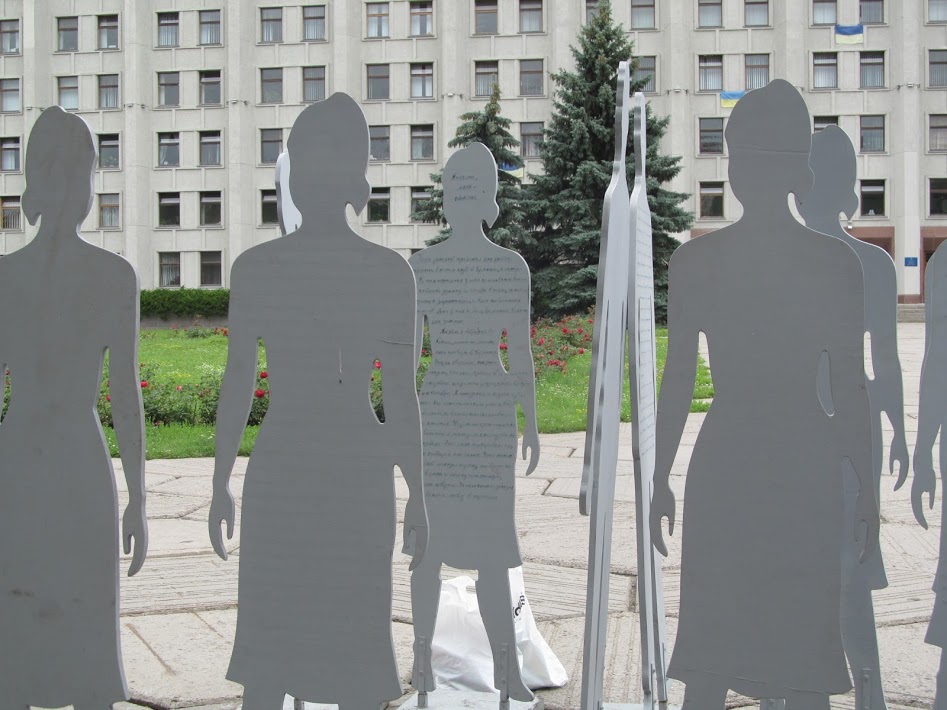 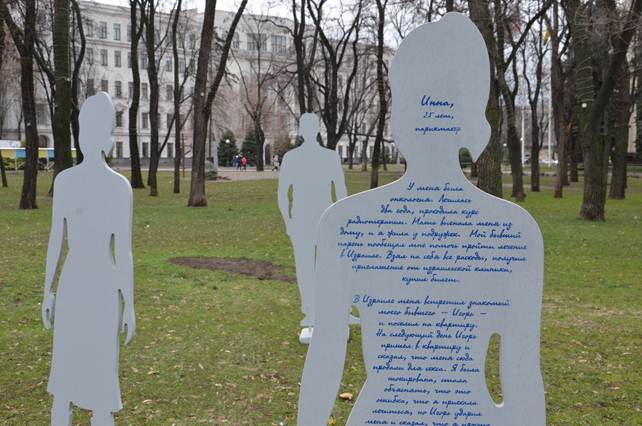 